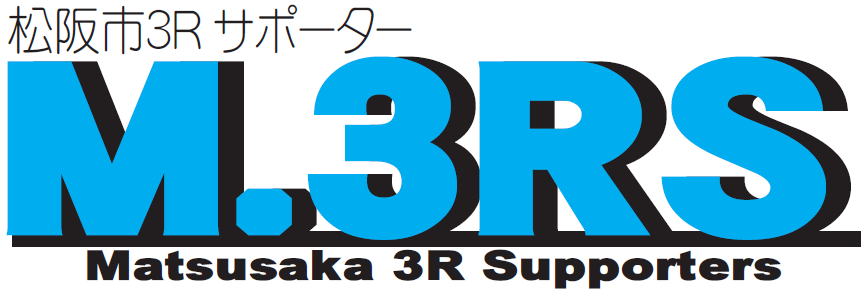 〔別紙１〕　　　　　　　　　　　　　　　　　　　　　　　　　　　　　　　年　　　月　　　日松阪市3Ｒサポーター登録申請書松　阪　市　長　　宛　松阪市3Ｒサポーターズの設置の趣旨に賛同し、松阪市３Ｒサポーターとして登録申請します。※ボランティアでの登録になります。市からの報酬はでません。提出先　松阪市環境生活部清掃事業課（松阪市リサイクルセンター内）　　　　〒515-0803　松阪市町平尾町351-2　電話（0598-53-4418）団体名(個人名)代表者名(団体のみ)所在地(住所)〒電話番号自　　宅電話番号携帯電話Ｅメール